3-A SINIFI DERS PROGRAMI-EMRE CAN CENGİZ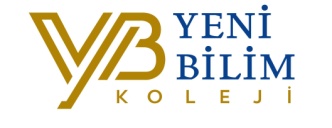 PAZARTESİSALIÇARŞAMBAPERŞEMBECUMA1.Ders09.00-09.40TÜRKÇEMÜZİKGÖRSEL SANATLARİNGİLİZCEFEN BİLGİSİ2.Ders09.50-10.30TÜRKÇEMÜZİKGÖRSEL SANATLARİNGİLİZCEFEN BİLGİSİ3.Ders10.40-11.20MATEMATİKİNGİLİZCEALMANCATÜRKÇETÜRKÇE4.Ders11.30-12.10MATEMATİKİNGİLİZCETÜRKÇETÜRKÇETÜRKÇE5.Ders13.00-13.40İNGİLİZCEMATEMATİKTÜRKÇEMATEMATİKAKIL OYUNLARI6.Ders13.50-14.30SPEAKINGSPEAKINGOYUN VE FİZİKİ ETKİNLİKLERMATEMATİKHAYAT BİLGİSİ7.Ders14.40-15.20SATRANÇHAYAT BİLGİSİOYUN VE FİZİKİ ETKİNLİKLERDRAMASPEAKING8.Ders15.50-16.30ALMANCAHAYAT BİLGİSİSPEAKINGFEN BİLGİSİİNGİLİZCEETÜT-KULÜP16:40-17:40KULÜP ÇALIŞMASIETÜT ÇALIŞMASIKULÜP ÇALIŞMASIETÜT ÇALIŞMASI ETÜT ÇALIŞMASI